SUPPLEMENTARY TABLES.Supplementary Table 1- Characteristics of selected studies for the comparison of Figulla vs Amplatzer atrial closure deviceSupplemental table 2. Outcomes according to the use of ASO or FSO devices and the indication (PFO vs. ostium secundum ASD)ASD: Atrial septal defect; ASO: Amplatzer device; FSO: Figulla Flex device; PFO: Patent foramen ovale.SUPPLEMENTAL FIGURES.Supplemental figure 1. Differences in fluoroscopy time according to the use of Amplazter of Figulla devices for patients with patent foramen ovale vs. ostium secundum atrial septal defect.Supplmental figure 2. Differences in procedural success rate according to the use of Amplazter of Figulla devices for patients with patent foramen ovale vs. ostium secundum atrial septal defect.Supplementary figure 1.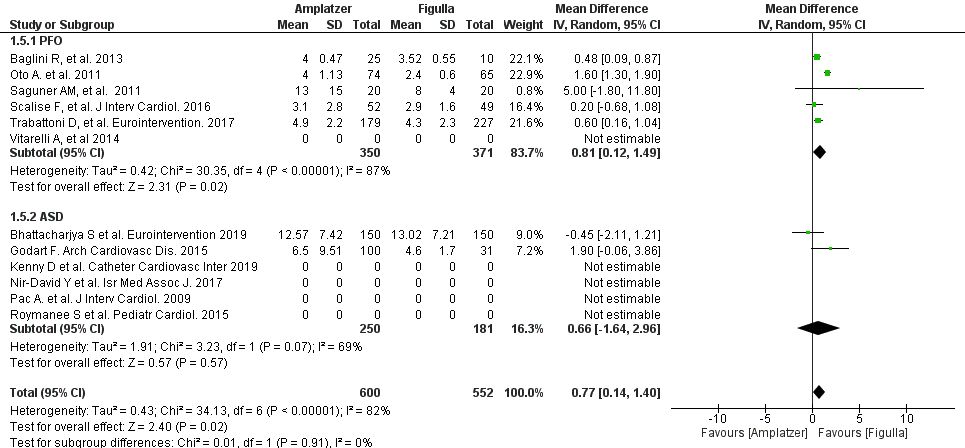 Supplementary figure 2.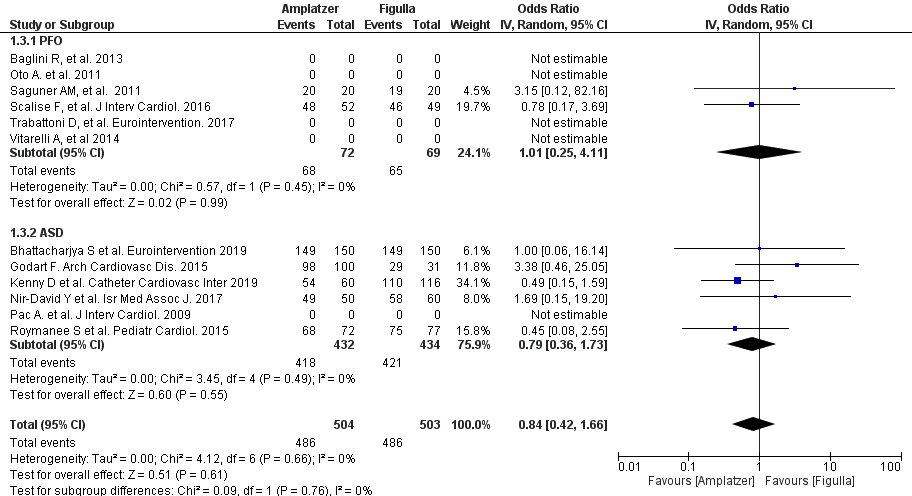 Author, country, year, refJournalDesignType of studyNº of centersInclusion periodNFollow-upAysenur Pac, Turkey, 2009 [6]Journal of Interventional CardiologyNationalComparative1December 2005 to February 200975yesArdan M. Saguner, Switzerland, 2010 [7]Catheter Cardiovascular InterventionNationalSingle center case control140yesA. Oto, Turkey, 2011 [8]EchocardiographyNational registryProspective1October 2005 to June 2010139yesU. Canpolat, Turkey, 2012 [9]International Journal of CardiologyNational registryObservational 1November 2005 to December 2011161yesKudret  Aytemir, Turkey, 2013 [10]Congenital Heart DiseaseNationalRetrospective1January 2002 and May 2012414yesAntonio Vitarelli, Italy, 2014 [11]European Heart JournalNationalProspective1123yesSupaporn Roymanee, Thailand, 2015 [12]PediatricCardiologyNationalRetrospective1January 2003 and June 2012149yesFrançois Godart, France, 2015 [13]Archives Cardiovascular DiseaseNationalRetrospective1September 2009 to December 2012131yesFilippo Scalise, Italy, 2016 [14]Journal of Interventional CardiologyNationalRetrospective12004 to 2012101yesYifat Nir-David, Israel, 2017 [15]Israel medical association JournalNationalRetrospective1May 2006 to July 2013110yesDaniela Trabattoni, Italy, 2017 [16]EuroInterventionNational registryObservational 2June 2007 to October 2014406yesVariablesAmplatzerN=870/1749 (49.74%)FigullaN=873/1749 (50.26%)p valueAge (years) PFO n=80848.51±6.4448.78±5.240.68Age (years) ASD n=43125.64±4.8223.74±5.640.96Device size (mm)        PFO n=13626.89± 1.3224.50±0.23<0.001Device size (mm)        ASD n=63421.65±3.3222.09±4.220.14Device embolization PFO n=7211/350 (0.28%)1/371(0.28%)0.999Device embolization ASD n=9413/474 (0.63%)3/467 (0.64%)0.999Vascular complication PFO n=4064/179 (2.23%)2/227 (0.88%)0.412Vascular complication ASD n=5243/264 (1.14%)5/260 (1.92%)0.502Coronary embolism PFO n=1011/52 (1.92%)0/49 (0.00%)0.999Coronary embolism ASD n=3003/150 (2.00%)4/150 (2.67%)0.999Death PFO n=5420/256 (0.00%)0/286 (0.00%)0.999Death ASD n=4491/222 (0.45%)0/227 (0.00%)0.494Residual shunt 12 months PFO n=6812/330 (0.61%)1/351 (0.28%)0.613Residual shunt 12 months ASD n=61612/342 (3.51%)5/274 (1.82%)0.205Supraventricular PFO n=54530/253 (11.86%)21/292 (7.19%)0.062Supraventricular ASD n=3000/150 (0.00%)0/150 (0.00%)0.999Atrial Fibrillation PFO n=5477/251(2.79%)3/296(1.01%)0.198Atrial Fibrillation ASD n=3000/150 (0.00%)0/150 (0.00%)0.999